مدیران محترم کاروان ها قبل از هرگونه اقدامی می بایست موارد زیر را به دقت مطالعه و مورد عمل قرار دهند.1- دریافت اصل گذرنامه به همراه یک قطعه عکس 4*6  مطابق با عکس گذرنامه (از منگنه کردن عکس به جلد گذرنامه خودداری شود)2- بررسی عکس زائرین از نظر میزان کیفیت و وضوح (جهت بررسی کیفیت عکس از نرم افزار ارائه شده در عمره مفرده استفاده شود اما میزان وضوح تصویر حتماً به صورت چشمی بررسی شود)3- تطبیق گذرنامه و عکس آن با زائر (احراز اصالت گذرنامه و عکس)4- گذرنامه زائران می بایست حداقل 2 صفحه خالی روبروی هم داشته باشد.5 - بررسی تاریخ انقضای گذرنامه (1/12/1396 به بعد)6- ثبت اطلاعات زائرین به همراه بارگذاری عکس اسکن شده آنان در سامانه ثبت نام زائران حج تمتع www.hajkarevan.ir (حجم عکس حداکثر 20 KB باشد) 7- اطمینان از صحت اطلاعات ثبت شده ی مشخصات فردی زائر (اطلاعات ثبت شده در سامانه کاملاً باید مطابق با اطلاعات گذرنامه باشد در غیر این صورت اصلاح گردد.)8- اطمینان از صحت اطلاعات ثبت شده گذرنامه زائرین (اطلاعات ثبت شده در سامانه کاملاً باید مطابق با اطلاعات گذرنامه باشد. تاکید می شود که مبنای ثبت اطلاعات، اطلاعات مربوط به گذرنامه می باشد.)9- ضرورت ثبت صحیح اطلاعات محرم برای بانوان کمتر از 45 سال(متولدین بعد از تاریخ 1/5/1351)10- ارسال اطلاعات به استان ( قبل از ارسال اطلاعات، اقلام مربوط به اطلاعات هویتی ، لاتین گذرنامه ، عکس و محرم مجدداً بازبینی شود.)12- تحویل گذرنامه به علاوه یک قطعه عکس 4*6 به استان و دریافت رسید.(تصویر پیوست) لازم است گذرنامههای زائران هر کاروان به صورت مجزا به تفکیک زائر و عوامل کاروان بستهبندی و تحویل استان گردد.13 - از ارسال گذرنامه قبل از ارسال اطلاعات خودداری شود. 14 - گذرنامهها به ترتیب شماره ردیف لیست رایانهای مرتب شوند.15 - گذرنامههای عوامل، جدا از گذرنامه زائرین دستهبندی شوند.16 – حتی المقدور گذرنامههای زائران به همراه گذرنامه کلیه عوامل کاروان تحویل داده شود.17 – گذرنامه ها نبایستی مخدوش باشند. مصادیق مخدوش بودن گذرنامه عبارتند از:	الف ‏- پارگی صفحات گذرنامه.	ب ‏- جدا بودن صفحه نایلونی محافظ از صفحه اطلاعات.پ‏-خیس بودن و داشتن نشانهای از آب خوردگی.ت‏- نوشتن مطلبی درگذرنامه از قبیل کدملی و سریال شناسنامه و ...ث‏- دست بردن در اطلاعات اصل گذرنامه.	ج‏- جدا کردن سایر ویزاها و برچسب های داخل گذرنامه.	چ –مخدوش بودن MRZ Code(بارکد مندرج در پایین صفحه اول گذرنامه که شامل نام، نام خانوداگی  و دیگر اطلاعات زائر که به زبان لاتین درج شده است) برای مثال در برخی از گذرنامه ها ، پرچم روی خط MRZ Code قرار گرفته و یا بدلایلی از قبیل کمرنگ بودن بارکد یا . . . .  در صورتیکه گذرنامه دارای خدشه باشد ، باید در اسرع وقت نسبت به اطلاع رسانی به زائر جهت تعویض گذرنامه اقدام شود.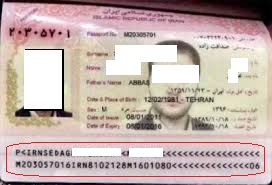 